केन्द्रीय विद्यालय एन.टी.पी.सी.दादरी के लिए यह हर्षोउल्लास का विषय है कि विद्यालय ने केन्द्रीय विद्यालय संगठन, आगरा संभाग द्वारा दिनांक 19.02.2020 को आयोजित हरित विद्यालय पुरस्कार में ना सिर्फ भाग लिया बल्कि लगभग 40 केन्द्रीय विद्यालयों में तृतीय स्थान प्राप्त कर विद्यालय को गौरवान्वित किया| प्राचार्या डॉ.माया की प्रकृति से विशेष रूचि एवं लगाव हैं जिसके फलस्वरूप विद्यालय बहुत ही हरे भरे एवं स्वच्छ प्रागंण से सुसज्जित हैं| विद्यालय में अनेक पेड़/पौधों की विभिन्न प्रजातियां शामिल हैं| विद्यालय की  हरियाली एवं स्वच्छता सभी को मंत्रमुग्ध कर देती हैं| विद्यालय को स्वच्छ एवं हरित बनाये रखने के लिए सभी शिक्षकगण व् समस्त कर्मचारी  एवं विद्यार्थी प्रतिज्ञाबद्ध  हैं| इनके लिए विद्यालय में कई कार्यक्रम जैसे पोधारोपण, विद्यालय में स्वच्छता अभियान आदि नियमित रूप से चलाये जाते हैं| गत वर्षों में भी विद्यालय ने हरित विद्यालय पुरस्कार  में भाग लिया एवं स्थान प्राप्त किया था| विद्यालय ऐसे ही स्वच्छ एवं हरित विद्यालय की प्रतियोगिताओं में विजय प्राप्त करता रहें इसके लिए समस्त विद्यालय परिवार प्रयत्नशील हैं|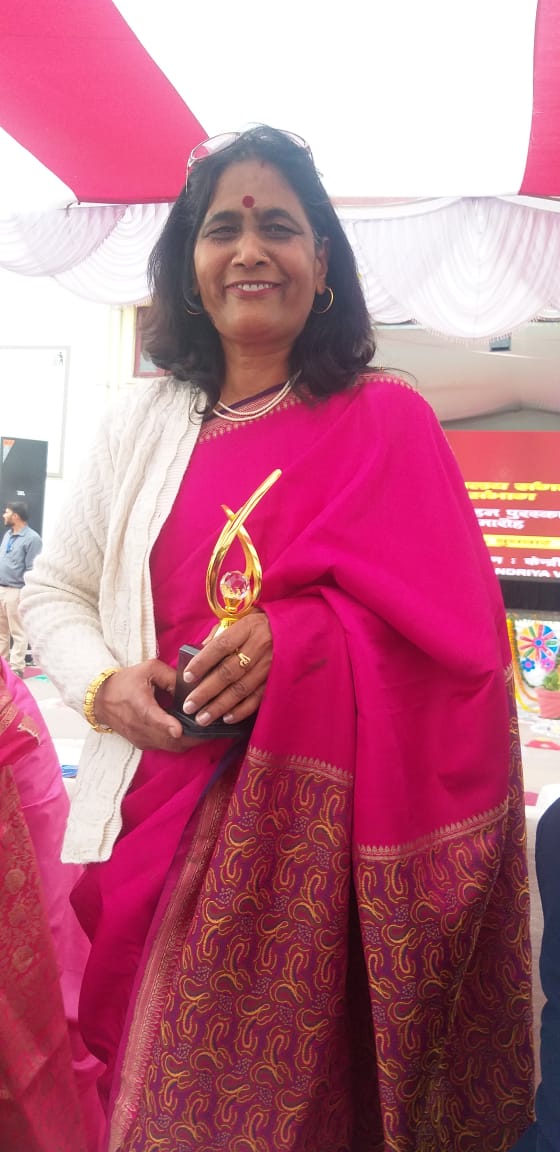 